Resoluciones #116 - #133Resoluciones #116 - #133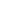 